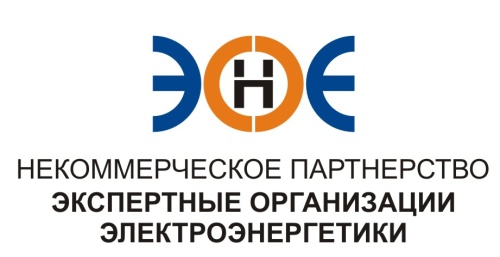 ПРОТОКОЛ № 16/2014-ЭС заседания Экспертного Совета Некоммерческого партнерства «Экспертные организации электроэнергетики»(далее – Партнерство)Санкт-Петербург «13» ноября  2014 г.	Начало заседания: 12.00 часов ПРИСУТСТВОВАЛИ:Заир-Бек Андрей Измайлович - Председатель;Рысс-Березарк Сергей Алексеевич;Корнев Владимир Геннадьевич;Любо Игорь Александрович;Лаппо Василий Иванович;Дмитренко Артем Викторович;Юденков Дмитрий Юрьевич - секретарь заседанияПовестка дня:Об участии в X Всероссийском Съезде саморегулируемых организаций основанных на членстве лиц, осуществляющих подготовку проектной документации, который состоится 25 ноября 2014 года в     г. Москва.О замене свидетельства ООО «КОРН», в связи с изменением организационно-правовой формы.По первому вопросу повестки дня: слушали Заир-Бека А.И., который предложил для участия в X Всероссийском Съезде саморегулируемых организаций основанных на членстве лиц, осуществляющих подготовку проектной документации, утвердить кандидатуру Юденкова Д.Ю. с правом решающего голоса.Решили:  утвердить кандидатуру Юденкова Д.Ю. с правом решающего голоса, для участия в X Всероссийском Съезде саморегулируемых организаций основанных на членстве лиц, осуществляющих подготовку проектной документации.Итоги голосования: принято единогласно.По второму вопросу повестки дня: слушали Юденкова Д.Ю., который предложил, на основании предоставленного заявления о замене свидетельства о допуске к работам по подготовке проектной документации, которые оказывают влияние на безопасность объектов капитального строительства (без изменения перечня видов работ), заменить Свидетельство о допуске.Решили: Заменить Свидетельство о допуске указанной организации.Итоги голосования: принято единогласно	Президент Партнерства 		                         Заир-Бек А.И.	Секретарь		                           Юденков Д.Ю.	№п/пНаименованиеИННОГРННомер и начало действия ранее выданного Свидетельства1.ООО "КОРН"784253033011478473767970263-020-01/2009-СРО-П-080 от 28.12.2012 г.